[EBP recruiting article for the May 2 Centura Connections.5.2.12 v6]EBP teams recognized for their work; we need more excellent caregivers to join our EBP efforts!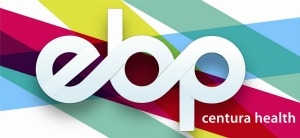 Centura Health is on a continuous journey to improve clinical effectiveness through our system-wide Evidence-based Practice (EBP) initiative. Recently, some of our EBP team leaders have been selected to represent the outstanding work of their teams, or have had their work adopted by notable organizations:Lorna Prang’s abstract on delirium, done in conjunction with the ICU Delirium EBP team, was accepted for a poster presentation at the American Association of Critical-Care Nurses National Teaching Institute later this month. The abstract will be published after the conference in Critical Care Nurse.Cindi Oster will present the work of the Catheter Associated Urinary Tract Infection (CAUTI) EBP team at the Colorado Foundation for Medical Care conference this fall.The Maximize the Gift EBP team created a best practice that has been adopted by the Donor Alliance. The Donor Alliance is sharing that best practice with other organizations During the past two-and-a-half years, we’ve seen our EBP teams, made up of caregivers throughout the Centura Health family, do some incredible work. We believe there are many more caregivers who would also like to influence the way in which we deliver care. Read on and find out how to get involved.Get involved in Centura Health’s EBP workWe have an incredible resource in our clinical experts throughout the state. If EBP is an initiative in which you’d like to play a role, check out the links below:Share your ideas: If you’ve created a best practice or have an idea that needs to be explored by our EBP Oversight Group, go to the Share Your Ideas page on the EBP Website.Get actively involved: If you’d like to become actively involved in one of our projects, go to the Get Involved page and let us know more about your expertise and areas of interest.Note: Because we are likely to receive more EBP team applicants and ideas that can be implemented initially, the EBP Oversight Group will have to some decisions to make. If you don’t receive a response, please know that every suggestion and application will be carefully reviewed. Please only expect a response if your idea or application meets the specific needs of one of our initial projects, which will be announced this summer.Staying up-to-date with the latest EBP newsEvery time you see the snappy new EBP logo above, you’ll know that it’s a message about our EBP efforts. You’ll also be able to keep up with the very latest on EBP at our updated Website. EBP is a mission critical initiative for Centura Health and we want to you to be informed.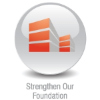 Here’s how EBP supports Centura Health 2020:Our EBP work helps ensure we are treating our patients in a high-quality, clinically consistent and safe manner. This is at the core of what we do as a ministry and thereby strengthens our foundation. 